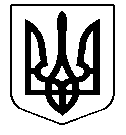 УКРАЇНАСАРАТСЬКА СЕЛИЩНА РАДАБІЛГОРОД-ДНІСТРОВСЬКОГО РАЙОНУ ОДЕСЬКОЇ ОБЛАСТІВИКОНАВЧИЙ КОМІТЕТРІШЕННЯПро закріплення та покладання відповідальності за обслуговування легкового автомобіля та причепу за секретарем Саратської селищної ради Продановим В.П.           Керуючись статтями 26, 40 Законом України «Про місцеве самоврядування в Україні»,  статтями 10, 36 Закону України “Про дорожній рух”, відповідно до постанови Кабінету Міністрів України від 04.06.2003 № 848 «Про впорядкування використання легкових автомобілів бюджетними установами та організаціями» , з метою ефективного і раціонального використання службового автотранспорту, забезпечення службової діяльності працівників виконавчого комітету селищної ради, виконавчий комітет Саратської селищної ради ВИРІШИВ:           1. Закріпити легковий автомобіль ЗАЗ-DAEWOO, 2012 року випуску, сірого кольору, державний номер ВН 80-31 ЕІ та причеп зеленого кольору, № ВН 8686 ХМ, 2015 року випуску за секретарем Саратської селищної ради Продановим Володимиром Протасовичем.           2. Покласти відповідальність за обслуговування легкового автомобіля та причепу, зазначеного у пункті 1, на секретаря Саратської селищної ради Проданова В.П.           3. Це рішення набуває чинності з 01 грудня 2022 року.           4. Контроль  за   виконанням  даного   рішення   покласти   на   селищного   голову Райчеву В.Д.Селищний голова                                                            В.Д. Райчева22 листопада 2022 року № 475